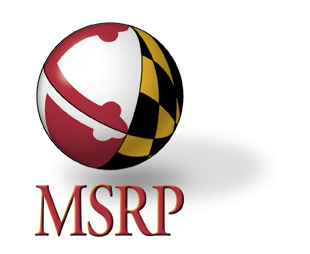 Benefit Coordinator
Education Program Request Form  Please print this form and return it by fax it to MSRP at 410-659-0349Name: Mr. Ms. _____________________________________ 	Today’s Date: _________Agency/Dept: __________________________________Address: __________________________________________________________________________ Phone: ________________________ Fax: ____________________ E-mail: ___________________________________Check the box(es) for educational sessions from MSRP you would like to request.  A representative will contact you to schedule dates/times.One-on-One Counseling
MSRP field representatives are available to meet for One-On-One Counseling with all employees enrolled in the plan or those considering enrollment. The purpose of the sessions is to provide information on the plans. Counselors will not provide investment advice or recommendations. The individual counseling sessions will cover how asset allocation and diversification are typically used to reduce risk. We will answer any questions about the plans and we will also provide enrollment assistance.  Account reviews are available.  Appointments are generally 30 minutes in length.New Employee Orientation 
We are available to participate in your agency’s orientation program.  We will cover the basics of the 457 Deferred Compensation Plan, the 403(b) Tax Deferred Annuity Plan, the 401(k) Savings & Investment Plan, and the 401(a) Match Plan. We explain enrollment procedures, eligibility requirements, investment options, fee structure and distribution requirements. The length can be adjusted to accommodate your schedule. 10 Minute Enrollment
Using the EZ Enrollment Form, we explain just the “bare bones”  basics of the plans and why employees need to enroll on the spot.  Financial Planning 101 Seminar
Financial planning is the process of assessing financial goals, taking an inventory of money and other assets we already have to meet those goals, and determining our future needs. To help State employees understand how this process applies to them, MSRP has designed this comprehensive seminar, which covers insurance, investing, taxes, retirement planning, estate planning and college planning. This all-day seminar (also offered as 2 half-days) is generally offered on a regional basis, but site request will be considered.  Individual topics may also be requested.The Building Blocks to Your Retirement Planning 
This is a series of day long seminars for early to mid-career State employees. The seminar topics include; Budgeting Basics, Your Pension, Investing Basics and an overview of the Maryland Supplemental Retirement Plans. This seminar is generally offered on a regional basis, but site request will be considered.Information Booth
A booth is a great opportunity for employees to ask individual questions concerning their plans and receive assistance with enrollment.  A field representative sets up a table in the agency and provides information on the plans. This is a helpful option when a specific time commitment may be challenging. Time may vary.Education “To Go” Workshops: Education designed to fit into your lunch hour or any time (great idea for staff meetings)!  Generally 1 hour in length but 30 minute versions are available.
 OverviewWe cover everything you need to know about the Plans including how much to save, withdrawal rules and options, the power of compounding and the benefits of dollar cost averaging. We will also explain the difference between saving pre-tax and after-tax (Roth) dollars. Lastly, we discuss investing for retirement with an emphasis on diversification, asset allocation and market trends.Age 35 and Younger: Who is Responsible for Your Retirement?Just as "i" technology revolution has changed our world, retirement planning has changed. Come see what the retirement of the future might look like. Learn the challenges young workers face today in planning for retirement and why you need to start saving immediately!
Charge!  Wise Use of Credit CardsCredit is a valuable and often necessary financial tool.  Learn about the impact that credit card usage can have on your credit rating and credit history.  This workshop will provide great tips and resources for controlling and eliminating current debt. How Much is Enough for Your Retirement?The “new retirement” will last a long time for most people.  Come and learn how to find out how much you will need for the retirement lifestyle you plan.  Then we will show you how to get there by supplementing your Social Security and Pension with money saved through your MSRP Plans.
MSRP Investment Options: Managing Volatility
Come find out what type of investor you are.  We will take an in-depth look at the investment options in the Plans and the process for selecting an appropriate portfolio for your situation. Learn about the differences between stocks, bonds, mutual funds and how asset allocation and diversification strategies can be used to reduce risk.Tax Me Now or Tax Me Later: Is the Roth Right for Me? The addition of the Roth option within your 401k/457 MSRP lineup allows for flexibility and planning opportunities when it comes to withdrawals and taxes, both before and after you retire. We help you learn the differences between saving traditional pre-tax dollars versus saving post-tax dollars deferred through the Roth.
Stretch Your Dollars
We help you find creative ways to get by as your bills continue to go up, but your income may not be keeping pace. We show you how to get your records and bills organized, set goals, save more and spend less, shop smarter and control debt.  We also discuss where to turn for help if you need it. Retirement Planning For WomenWomen in the workforce have different concerns and challenges than men.  A number of obstacles put women at a distinct disadvantage when it comes to accumulating enough money for their retirement. We talk about how to plan for these obstacles and ways to manage them. The Sandwich GenerationYou may be among the 20 million people caught in what's called the "Sandwich Generation."  That's the growing number of people taking care of their children and aging parents at the same time.  We show you how to save for retirement while meeting the needs of both generations. When the Nest Egg Hatches:  Investing and Withdrawing During RetirementIt’s not just how much you save for retirement, it’s important to develop a plan to ensure that your savings nest egg lasts throughout your lifetime. We discuss investment strategies and withdrawal options as well as mistakes to avoid.Go for Broke or Buy Long Term Care Insurance?Will you need long term care in the future?  If the answer is yes or maybe, how will you pay for it?  The cost of long term care can quickly eat through your savings.  One alternative is buying long term care insurance through the state’s group plan or on your own. Social Security: One Piece of the PuzzleCome learn why Social Security is an important piece of the puzzle for retirement planning.  This workshop will answer some of the most common questions concerning you and your Social Security benefits. I am not sure which of the above would be most appropriate for our employees.  Please have a representative call me to discuss further.